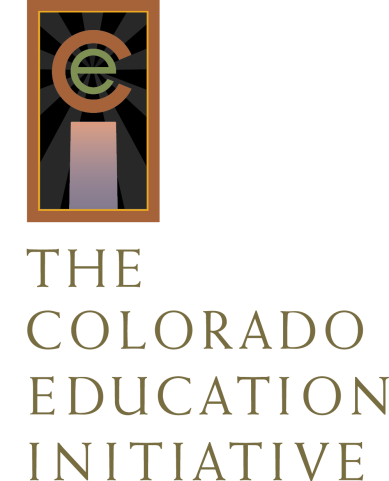 Helpful LDC WebsitesLiteracy Design CollaborativeMyGroupGeniusLDC in GeorgiaRethinking Literacy Video – Voices from LDCNew Visions for Public School – LDC Resources“Writing Across the Curriculum with the Literacy Design Collaborative”Northern Lebanon High School – LDC ResourcesIntroduction to the Literacy Design CollaborativePennsylvania Department of Education – LDC ResourcesProject Based LearningCommon Core State StandardsModule Creator (requires login and password)CDE – Office of Standards and Instructional SupportColorado Academic StandardsThe Lexile Framework for ReadingThe Aspen Institute – LDC Resources